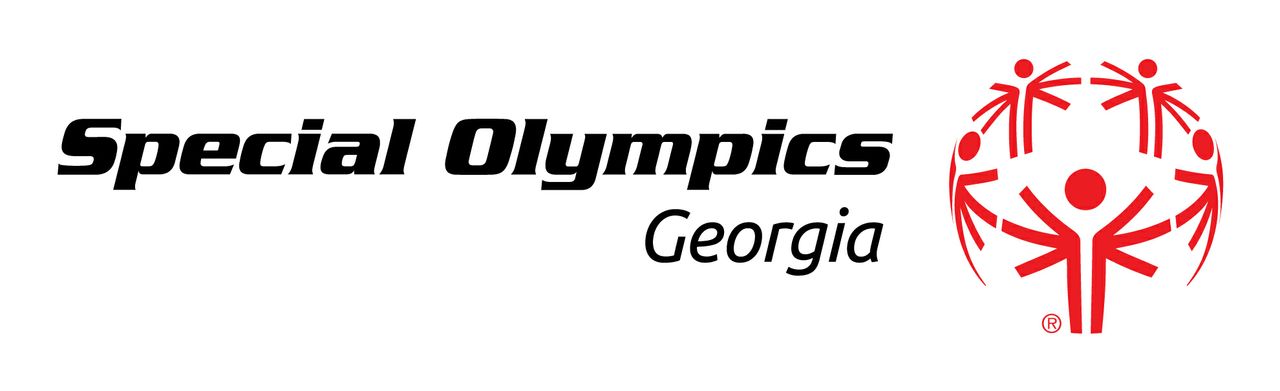 2014 Master’s Bowling TournamentSaturday Lunch RequestAgency name and HOD Cell #  Yes my agency needs lunch on Saturday, August 23rd:		How many meals will you need? My agency will pick up lunches atGold CuporRobins Lanes*The maximum number of meals you can receive will be based on the number of Athletes/Coaches/Partners you register for games. (See Fee’s Sheet in Paperwork)		*Lunches will be delivered between 11 and 1.NO my agency does not need lunch on Saturday August 23rd:*By checking the “NO” box you have opted out of receiving lunch on Saturday.  This decision is final upon the State Office receiving this document. For more information contact Morgan SumnerSpecial Olympics Georgia – 4000 DeKalb Technology ParkwaySuite 400, Building 400 – Atlanta, GA 30340(770) 414-9390 phone – (770) 216-8339 fax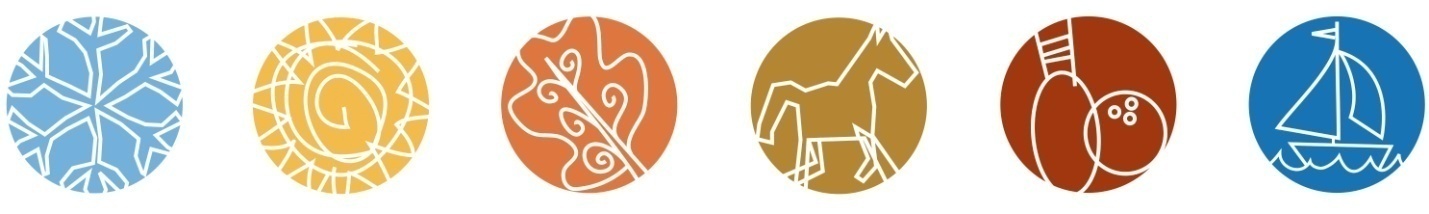 